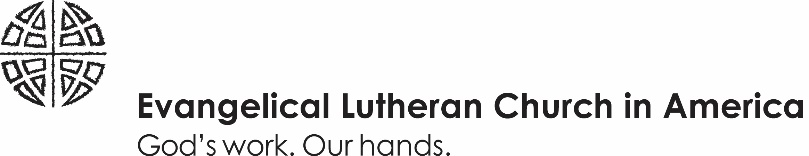 The Rev. Paul Lutz, PastorJanuary 21, 2021Dear Members and Friends of Prince of Peace:Your presence is requested at our congregation’s Annual Budget Meeting to be held at 11:00 a.m. on Zoom, Sunday on January 31, 2021. (click on this link: https://us02web.zoom.us/j/87296542635?pwd=L2VlUjJkL1VGSFZmbWgxT1VLb0dmdz09 or call this number to participate +1 929 205 6099 US (New York), Meeting ID: 835 1809 220, Passcode: 205817).A significant amount of time and effort has gone into the 2020 Program of Ministry (budget). We thank Rich Mercado (Acting Treasurer), the Finance Committee, the Executive Committee, and the Congregational Council for their efforts.The proposed agenda for the meeting is here. Call to OrderOpening PrayerAdoption of AgendaApproval of Minutes of the January 2020 Annual MeetingPastor’s ReportPrince of Peace Financial Reports and the Proposed 2021 Program of Ministry/Budget:Vote on the 2021 Prince of Peace BudgetProposed 2021 Cemetery Association BudgetVote on the 2021 Cemetery Association BudgetElection of Nominating CommitteeLord’s PrayerAdjournmentYou do not have to be a member of Prince of Peace to attend this meeting, but only Confirmed members can make a motion or vote.  Do let me know if you have any questions.Yours on the Journey,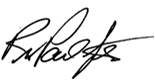 The Rev. Paul Lutz